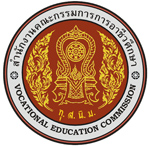 ใบสมัครเข้าแข่งขันรายบุคคล(ENTRY FORM BY NAME I)การแข่งขันกีฬาอาชีวะเกมส์  ระดับภาค  ภาคกลาง ครั้งที่ 11 “มหาชัยเกมส์”ระหว่างวันที่  21 - 27  กรกฎาคม  2557  ณ  จังหวัดสมุทรสาครชนิดกีฬา........มวยสากลสมัครเล่น(ชาย) สังกัด อศจ.	                  ภาค		วันที่.............. เดือน.................................... พ.ศ......................ประวัติคำนำหน้าชื่อ.....................................ชื่อ....................................................................นามสกุล................................................................เพศ........................................สัญชาติ.....................................เกิดวันที่.....................เดือน......................................... พ.ศ. .....................จังหวัดที่เกิด.......................................อายุ.............ปี............เดือน น้ำหนัก................ กก. ส่วนสูง..................ซม. หมู่โลหิต..................เลขประจำตัวประชาชน (13 หลักตามทะเบียนราษฎร์ใหม่) รหัสประจำตัวนักเรียน/นักศึกษา......................................................สถานภาพการศึกษา  (  ) กำลังศึกษา ชั้น........................................ระดับ............................สาขาวิชา.....................................................สถานศึกษา......................................................................................ตำหนิหรือแผลเป็นที่........................................................................ที่ตั้งสถานศึกษาเลขที่......................................................................ถนน...................................................ตำบล/แขวง......................................................อำเภอ/เขต............................................................จังหวัด.........................................................รหัสไปรษณีย์.........................................โทร.......................................................................ประเภทกีฬาที่สมัครเข้าแข่งขัน2.1	ข้าพเจ้ามีชื่ออยู่ในทะเบียนบ้านเลขที่.....................หมู่ที่................ตำบล/แขวง..............................................................................	อำเภอ/เขต..............................................................จังหวัด......................................................รหัสไปรษณีย์.................................	โทร. ..........................................................และขอสมัครเข้าแข่งขันกีฬาอาชีวะเกมส์ ครั้งที่ 8	สังกัดอาชีวศึกษาจังหวัด............................ภาค.............................................ในประเภทกีฬา.........................................................	........................................................................................................................................................................................................2.2	ข้าพเจ้าเคยเข้าแข่งขันกีฬาอาชีวะเกมส์ครั้งสุดท้าย ครั้งที่....................... พ.ศ. ........................	สังกัดอาชีวศึกษาจังหวัด............................ภาค.............................................ในประเภทกีฬา.........................................................			(ลายมือชื่อ)......................................................... ผู้สมัครเข้าแข่งขัน				    (........................................................)			(ลายมือชื่อ)......................................................... ผู้รับใบสมัครเข้าแข่งขัน / ผู้จัดการทีม / ผู้ฝึกสอน				    (........................................................) ของจังหวัดอาชีวศึกษาต้นสังกัด	ขอรับรองข้อมูลการเป็นนักศึกษาของ................................................................................................................ผู้สมัครเข้าแข่งขัน			(ลายมือชื่อ)......................................................... หัวหน้างานทะเบียนสถานศึกษา				    (......................................................)			(ลายมือชื่อ)......................................................... ผู้อำนวยการสถานศึกษา				    (......................................................)แบบฟอร์มสำรวจเอกสารการสมัครแข่งขันกีฬาการแข่งขันกีฬาอาชีวะเกมส์  ระดับภาค  ครั้งที่ 11  “มหาชัยเกมส์”ระหว่างวันที่ 21 – 27 กรกฎาคม 2557   ณ จังหวัดสมุทรสาครอาชีวศึกษาภาคกลางหมายเหตุ	1. เอกสารในการสมัครเข้าแข่งขันอาชีวะเกมส์  ครั้งที่ 11  ประจำปีการศึกษา  2557  ได้ตรวจสอบและสำรวจครบถ้วนเป็นที่เรียบร้อยแล้วสำเนา ร.บ.(ในกรณีที่ยังไม่มีผลการเรียนให้ใช้ใบรับรองการเป็นนักศึกษา)และต้องลงนามรับรองโดย    นายทะเบียนของสถานศึกษานั้น 							ลงชื่อ...................................................................							         (.................................................................)	         อศจ. ...........................................................							         สังกัดสถานศึกษา........................................							         หมายเลขโทรศัพท์......................................ทะเบียนรายชื่อนักกีฬาการแข่งขันกีฬาอาชีวะเกมส์  ระดับภาค  ครั้งที่ 11  “มหาชัยเกมส์”ระหว่างวันที่ 21 – 27 กรกฎาคม 2557    ณ จังหวัดสมุทรสาครอาชีวศึกษาภาคกลางชนิดกีฬา..........มวยสากลสมัครเล่น........ประเภท..........................      ชาย       หญิงลงชื่อ.............................................ผู้ฝึกสอน			ลงชื่อ.............................................ผู้ช่วยผู้ฝึกสอน       (...........................................)				     (...........................................)โทรศัพท์........................................			         	โทรศัพท์........................................ลงชื่อ.............................................ผู้ช่วยผู้ฝึกสอน			ลงชื่อ.............................................ผู้จัดการทีม      (...........................................)				       (...........................................)โทรศัพท์........................................				โทรศัพท์........................................ขอรับรองว่ารายชื่อนักกีฬาข้างบนนี้เป็นความจริงทุกประการและประทับตราไว้เป็นสำคัญลงชื่อ ...................................................       (................................................)      ประธานอาชีวศึกษาจังหวัดทะเบียนรูปถ่ายและรายชื่อนักกีฬา การแข่งขันกีฬาอาชีวะเกมส์  ระดับภาค  ครั้งที่ 11  “มหาชัยเกมส์”ระหว่างวันที่ 21 – 27 กรกฎาคม 2557    ณ จังหวัดสมุทรสาครอาชีวศึกษาภาคกลางชนิดกีฬา..........มวยสากลสมัครเล่น........ประเภท.........................       ชาย       หญิง  รุ่นไลท์ฟลายเวท	        รุ่นไลท์ฟลายเวท	       รุ่นฟลายเวท	ชื่อ.........................................	     ชื่อ..............................................	  ชื่อ.............................................      
สกุล.......................................	     สกุล............................................	  สกุล...........................................     		สถานศึกษา...........................      สถานศึกษา................................       สถานศึกษา................................    รุ่นฟลายเวท              รุ่นแบนตั้มเวท		  รุ่นแบนตั้มเวทชื่อ.........................................	     ชื่อ..............................................	  ชื่อ.............................................      
สกุล.......................................	     สกุล............................................	  สกุล...........................................     		สถานศึกษา...........................      สถานศึกษา................................       สถานศึกษา................................      รุ่นไลท์เวท	           รุ่นไลท์เวท		  รุ่นไลท์เวลเตอร์เวทชื่อ.........................................	     ชื่อ..............................................	  ชื่อ.............................................      
สกุล.......................................	     สกุล............................................	  สกุล...........................................     		สถานศึกษา...........................      สถานศึกษา................................       สถานศึกษา................................          รุ่นไลท์เวลเตอร์เวท	       รุ่นเวลเตอร์เวท		     รุ่นเวลเตอร์เวทชื่อ.........................................	     ชื่อ..............................................	  ชื่อ.............................................      
สกุล.......................................	     สกุล............................................	  สกุล...........................................     		สถานศึกษา...........................      สถานศึกษา................................       สถานศึกษา................................  รุ่นมิดเดิ้ลเวท	        รุ่นมิดเดิ้ลเวท		  รุ่นไลท์เฮฟวี่เวทชื่อ.........................................	     ชื่อ..............................................	  ชื่อ.............................................      
สกุล.......................................	     สกุล............................................	  สกุล...........................................     		สถานศึกษา...........................      สถานศึกษา................................       สถานศึกษา................................  รุ่นไลท์เฮฟวี่เวท	  		ชื่อ.........................................	     
สกุล.......................................	     		สถานศึกษา...........................      		                ผู้จัดการทีม	                 ผู้จัดการทีม			  ผู้จัดการทีม                ผู้ฝึกสอน	                 	    ผู้ฝึกสอน			ผู้ฝึกสอนชื่อ.........................................	     ชื่อ..............................................	  ชื่อ.............................................      
สกุล.......................................	     สกุล............................................	  สกุล...........................................     		สถานศึกษา...........................      สถานศึกษา................................       สถานศึกษา................................เบอร์โทรศัพท์........................       เบอร์โทรศัพท์.............................         เบอร์โทรศัพท์............................ 		                ผู้จัดการทีม	                 ผู้จัดการทีม			  ผู้จัดการทีม                ผู้ฝึกสอน	                 	    ผู้ฝึกสอน			ผู้ฝึกสอนชื่อ.........................................	     ชื่อ..............................................	  ชื่อ.............................................      
สกุล.......................................	     สกุล............................................	  สกุล...........................................     		สถานศึกษา...........................      สถานศึกษา................................       สถานศึกษา................................เบอร์โทรศัพท์........................       เบอร์โทรศัพท์.............................         เบอร์โทรศัพท์............................ 		                ผู้จัดการทีม	                 ผู้จัดการทีม			  ผู้จัดการทีม                ผู้ฝึกสอน	                 	    ผู้ฝึกสอน			ผู้ฝึกสอนชื่อ.........................................	     ชื่อ..............................................	  ชื่อ.............................................      
สกุล.......................................	     สกุล............................................	  สกุล...........................................     		สถานศึกษา...........................      สถานศึกษา................................       สถานศึกษา................................เบอร์โทรศัพท์........................       เบอร์โทรศัพท์.............................         เบอร์โทรศัพท์............................ 		                ผู้จัดการทีม	                 ผู้จัดการทีม			  ผู้จัดการทีม                ผู้ฝึกสอน	                 	    ผู้ฝึกสอน			ผู้ฝึกสอนชื่อ.........................................	     ชื่อ..............................................	  ชื่อ.............................................      
สกุล.......................................	     สกุล............................................	  สกุล...........................................     		สถานศึกษา...........................      สถานศึกษา................................       สถานศึกษา................................เบอร์โทรศัพท์........................       เบอร์โทรศัพท์.............................         เบอร์โทรศัพท์............................ 		                ผู้จัดการทีม	                 ผู้จัดการทีม			  ผู้จัดการทีม                ผู้ฝึกสอน	                 	    ผู้จัดการทีม			ผู้ประสานงานชื่อ.........................................	     ชื่อ..............................................	  ชื่อ.............................................      
สกุล.......................................	     สกุล............................................	  สกุล...........................................     		สถานศึกษา...........................      สถานศึกษา................................       สถานศึกษา................................เบอร์โทรศัพท์........................       เบอร์โทรศัพท์.............................         เบอร์โทรศัพท์............................ 								     ลงชื่อ.....................................................						(…………………………………)     						ผู้อำนวยการวิทยาลัย………………………หมายเหตุ	1. ติดรูปถ่ายหน้าตรงไม่สวมหมวกและไม่สวมแว่นตากันแดด	2. ให้ประทับตราวิทยาลัยฯ ลงบนรูปถ่าย โดยไม่ทำให้ใบหน้าที่รูปถ่ายและชื่อไม่ชัดเจน	3. แนบสำเนา  บัตรประจำตัวนักศึกษาและบัตรประชาชนของนักกีฬาพร้อมให้นักกีฬาเซ็นรับรองสำเนาถูกต้องทุกคนลำดับที่ชื่อ – สกุลใบสมัครส่วนบุคคลบัญชีรายชื่อนักกีฬาทะเบียนรูปถ่าย(แผงรูป)รูปถ่าย2 รูปสำเนาบัตรนักศึกษาสำเนาบัตรประชาชนสำเนาร.บ./ใบรับรอง12345678910111213141516171819202122ที่ชื่อ – สกุลรุ่น น้ำหนักลายมือชื่อสถานศึกษาหมายเหตุ1รุ่นไลท์ฟลายเวท น้ำหนักต้องเกิน 46 กก.แต่ไม่เกิน 49 กก.2รุ่นฟลายเวท น้ำหนักต้องเกิน 49 กก.แต่ไม่เกิน 52 กก.3รุ่นแบนตั้มเวท น้ำหนักต้องเกิน 52 กก.แต่ไม่เกิน 56 กก.4รุ่นไลท์เวท น้ำหนักต้องเกิน 56 กก.แต่ไม่เกิน 60 กก.5รุ่นไลท์เวลเตอร์เวท น้ำหนักต้องเกิน 60 กก.แต่ไม่เกิน 64 กก.6รุ่นเวลเตอร์เวท น้ำหนักต้องเกิน 64 กก.แต่ไม่เกิน 69 กก.7รุ่นมิดเดิลเวท น้ำหนักต้องเกิน 69 กก.แต่ไม่เกิน 75 กก.8รุ่นไลท์เฮฟวี่เวท น้ำหนักต้องเกิน 75 กก.แต่ไม่เกิน 81 กก.